ПОСТАНОВЛЕНИЕАДМИНИСТРАЦИИ КАРТАЛИНСКОГО МУНИЦИПАЛЬНОГО РАЙОНА11.11.2016 года № 672Об утверждении Порядка определения нормативных затрат на оказание муниципальных услуг по реализации дополнительных общеобразовательных программ в области искусств в муниципальных организациях дополнительного образования детейАдминистрация Карталинского муниципального района ПОСТАНОВЛЯЕТ:1. Утвердить прилагаемый Порядок определения нормативных затрат на оказание муниципальных услуг по реализации дополнительных общеобразовательных программ в области искусств в муниципальных организациях дополнительного образования детей.2. Разместить настоящее постановление на официальном сайте администрации Карталинского муниципального района.3. Контроль за выполнением настоящего постановления возложить на заместителя главы Карталинского муниципального района Клюшину Г.А.Глава Карталинскогомуниципального района                                           			С.Н. ШулаевУТВЕРЖДЕНпостановлением администрацииКарталинского муниципального районаот 11.11.2016 года № 672Порядок определения нормативных затрат на оказание муниципальных услуг по реализации дополнительных общеобразовательных программ в области искусств в муниципальных организациях дополнительного образования детейI. Общие положения1. Настоящий Порядок определения нормативных затрат на оказание муниципальных услуг по  реализации дополнительных общеобразовательных программ в области искусств в муниципальных организациях дополнительного образования детей (далее именуется – Порядок) определяет расчет нормативных затрат на оказание муниципальных услуг, включенных в базовые (отраслевые) перечни государственных и муниципальных услуг и работ по реализации дополнительных общеобразовательных программ в области искусств в муниципальных организациях дополнительного образования детей.2. Порядок разработан в соответствии с приказом Министерства образования и науки Российской Федерации от 22.09.2015 года № 1040             «Об утверждении Общих требований к определению нормативных затрат на оказание государственных (муниципальных) услуг в сфере образования, науки и молодежной политики, применяемых при расчете объема субсидии на финансовое обеспечение выполнения государственного (муниципального) задания на оказание государственных (муниципальных) услуг (выполнения работ) государственным (муниципальным) учреждением» и с Методикой определения нормативных затрат на оказание государственных услуг, включенных в базовые (отраслевые) перечни государственных и муниципальных услуг и работ по видам деятельности «Образование и наука», «Молодежная политика» и «Опека и попечительство несовершеннолетних граждан» за исключением государственных услуг по реализации основных профессиональных образовательных программ высшего образования и программ среднего профессионального образования», утвержденной Министерством образования и науки Российской Федерации от 27.11.2015 года № АП-115/18вн, Приказом Министерства культуры Челябинской области от 10.11.2015 года № 430                (с изменениями от 26.07.2016 года № 356) «Об утверждении методических рекомендаций по расчету норматива подушевого финансирования реализации дополнительных общеобразовательных программ в области искусств в муниципальных организациях дополнительного образования детей». 3. Для целей расчета нормативных затрат используются следующие понятия:1) базовые нормативы затрат – минимальные значения нормативов затрат на оказание единицы муниципальной услуги;2) составляющие базовых нормативов затрат – направления расходов, входящие в состав базовых нормативов затрат на оказание муниципальных услуг;3) корректирующие коэффициенты – коэффициенты, применяемые к отдельным составляющим базовых нормативов затрат в целях определения нормативных затрат на оказание муниципальных услуг, отражающие территориальные и отраслевые особенности реализации муниципальных услуг.  4. Нормативные затраты на оказание муниципальных услуг по реализации дополнительных общеобразовательных программ определяются в расчете на человеко-час по каждому виду и направленности (профилю) образовательных программ с учетом форм обучения, федеральных                               государственных требований (при их наличии), типа образовательной организации, сетевой формы реализации образовательных программ, образовательных технологий, специальных условий получения образования обучающимися с ограниченными возможностями здоровья, обеспечения дополнительного профессионального образования педагогическим работникам, обеспечения безопасных условий обучения и воспитания, охраны здоровья обучающихся, а также с учетом иных предусмотренных Федеральным законом от 29.12.2012 года № 273-ФЗ «Об образовании в Российской Федерации» особенностей организации и осуществления образовательных услуг (для различных категорий обучающихся) Объем муниципальных услуг по реализации дополнительных общеобразовательных программ определяется образовательной программой, разработанной и утвержденной организацией, осуществляющей образовательную деятельность, в соответствии с частями 6 и 13 статьи 76 и частью 8 статьи 73 Федерального закона от 29.12.2012 года № 273-ФЗ             «Об образовании в Российской Федерации», если иное не установлено федеральными законами.II. Формирование базовых нормативов затрат5. Базовые нормативы затрат включают в себя затраты, непосредственно связанные с оказанием муниципальной услуги, и затраты на общехозяйственные нужды на оказание муниципальной услуги.6. В составе затрат, непосредственно связанных с оказанием муниципальной услуги, учитываются следующие составляющие затрат:1) затраты на оплату труда и начисления на выплаты по оплате труда педагогических и других работников образовательной организации, принимающих непосредственное участие в оказании муниципальной услуги, включая страховые взносы в Пенсионный фонд Российской Федерации, Фонд социального страхования Российской Федерации и Федеральный фонд обязательного медицинского страхования, страховые взносы на обязательное социальное страхование от несчастных случаев на производстве и профессиональных заболеваний в соответствии с трудовым законодательством и иными нормативными правовыми актами, содержащими нормы трудового права;2) затраты на приобретение материальных запасов и особо ценного движимого имущества, потребляемого (используемого) в процессе оказания муниципальной услуги;3) затраты на приобретение учебной литературы, периодических изданий, издательских и полиграфических услуг, электронных изданий, непосредственно связанных с оказанием муниципальной услуги;4) затраты на повышение квалификации педагогических и других работников, принимающих непосредственное участие в оказании муниципальной услуги, в том числе связанные с наймом жилого помещения и дополнительные расходы, связанные с проживанием вне места постоянного жительства (суточные) работников на время повышения квалификации, за исключением затрат на приобретение транспортных услуг;5) затраты на прохождение педагогическими и другими работниками, принимающими непосредственное участие в оказании муниципальной услуги, медицинских осмотров.7. В составе затрат на общехозяйственные нужды учитываются следующие составляющие затраты:1) затраты на коммунальные услуги;2) затраты на содержание объектов недвижимого имущества (в том числе затраты на арендные платежи);3) затраты на содержание объектов особо ценного движимого имущества;4) суммы резерва на полное восстановление состава объектов особо ценного движимого имущества, необходимого для общехозяйственных нужд, формируемого в установленном порядке в размере начисленной годовой суммы амортизации по указанному имуществу;5) затраты на приобретение услуг связи;6) затраты на приобретение транспортных услуг, в том числе расходы на проезд до места повышения квалификации и обратно;7) затраты на оплату труда и начисления на выплаты по оплате труда работников организации, которые не принимают непосредственного участия в оказании муниципальной услуги (административно-управленческого и вспомогательного персонала), включая страховые взносы в Пенсионный фонд Российской Федерации, Фонд социального страхования Российской Федерации и Фонд обязательного медицинского страхования Российской Федерации, а также на обязательное социальное страхование от несчастных случаев на производстве и профессиональных заболеваний в соответствии с трудовым законодательством и иными нормативными правовыми актами, содержащими нормы трудового права;8) затраты на повышение квалификации работников, не принимающих непосредственное участие в оказании муниципальной услуги;9) приобретение материальных запасов общехозяйственного назначения.8. В затраты, указанные в подпунктах 1-3 пункта 7 настоящего Порядка, включаются затраты в отношении имущества организации, используемого в рамках оказания муниципальной услуги, в том числе на основании договора аренды (финансовой аренды) или договора безвозмездного пользования.9. Значения составляющих базовых нормативов затрат на единицу муниципальной услуги рассчитываются с применением федеральных требований, норм материальных, технических и трудовых ресурсов, используемых для оказания муниципальной услуги, установленных нормативными правовыми актами Российской Федерации, строительными нормами и правилами, санитарными нормами и правилами, стандартами, порядками и регламентами оказания муниципальных услуг в установленной сфере, иными нормативными правовыми актами Российской Федерации. При их отсутствии значения отдельных составляющих базовых нормативов затрат рассчитываются в том числе экспертным методом, позволяющим рассчитать базовый норматив затрат на единицу муниципальной услуги, с учетом объема средств муниципального бюджета, предусмотренного на указанные цели сводной бюджетной росписью муниципального бюджета на соответствующий финансовый год и плановый период.III. Определение нормативных затрат на оказание муниципальных услуг по реализации дополнительных общеобразовательных программ в области искусств в муниципальных организациях дополнительного образования детей10. Нормативные затраты на оказание единицы i-ной муниципальной услуги в очередном финансовом году (ni) определяются по формуле: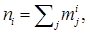 где:  -  объем затрат j-ной составляющей нормативов затрат на оказание                 i-ой муниципальной услуги в очередном финансовом году.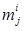 11. Объем затрат j-ной составляющей нормативных затрат в образовательной организации на оказание единицы i-ой муниципальной услуги в очередном финансовом году   определяется по формуле: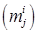 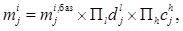 где: - установленный на очередной финансовый год размер j-ной составляющей базовых нормативов затрат (из указанных                                                в пунктах 6 - 7 Порядка ) на оказание i-ной муниципальной услуги;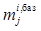 - произведение значений (d) территориальных корректирующих коэффициентов для j-ной составляющей базовых нормативов затрат по                 l-ному территориальному корректирующему коэффициенту;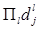 - произведение значений (c) отраслевых корректирующих коэффициентов для j-ной составляющей базовых нормативов затрат по                   h-ному отраслевому корректирующему коэффициенту.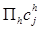 